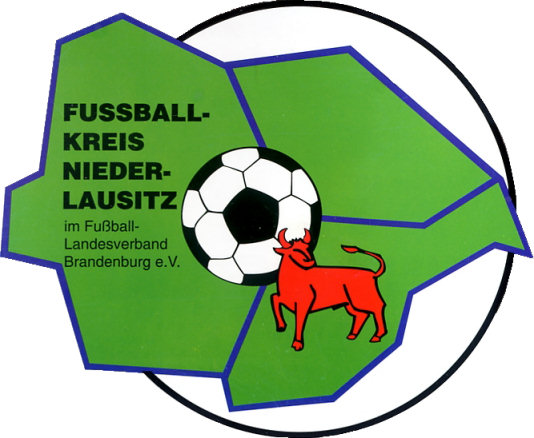 GliederungI.			Mitteilungen VorstandTerminvorschau			Auswertung von Tagungen, Beratungen			Änderungen zum Ansetzungsheft			EhrungenII.			Mitteilungen Spielausschuss			Auswertung Sitzungen SpielausschussIII.			Mitteilungen Jugendausschuss			Auswertung Jugendausschuss, StaffelberatungenIV.			Mitteilungen FrauenausschussV.			Mitteilungen SchiedsrichterausschussVI.			Auswertungen, Infos SportgerichtVII.			Auswertungen, Infos JugendsportgerichtVIII.			Mitteilungen KreiskassenwartIX.			Mitteilungen anderer Ausschüsse			Altliga / FBS			Trainer			Auszeichnungen & EhrungenEhrenamtVorletzte Seite		Abschluss, RechtsmittelbelehrungI. Mitteilungen des Vorstandes					3V.: SK D. CholleeLiebe Sportfreundinnen, liebe Sportfreunde,endlich ist die Winterpause vorbei und wir können uns wieder gemeinsam der schönsten Nebensache der Welt widmen, dem Fußball. Darauf freue ich mich schon sehr.Beginnen wollen wir die Rückrunde mit der nun schon obligatorischen Abteilungsleitervollversammlung, zu der ich euch im Namen des Vorstandes noch einmal ganz herzlich einlade. Gestattet sei mir noch der Hinweis, dass die Abteilungsleitervollversammlung eine Pflichtveranstaltung für alle Vereine ist, die aktuell am jeweiligen Spielbetrieb teilnehmen.Neben dem aktuellen Geschäftsbericht aus 2019 werden wir auch noch einmal auf die jüngsten Ereignisse rund um den Fußball bei uns in der Region näher eingehen.Wie ihr sicherlich schon wisst, hat das Sportgericht des FK Niederlausitz zu den Vorkommnissen der Hinrunde getagt und richtungsweisende Urteile gesprochen. Ich kann nur noch einmal an euch appellieren, redet mit euren Spielern, Betreuern, Fans und Vereinsverantwortlichen. Solche Vorfälle dürfen sich nicht wiederholen und die jeweiligen Urteile zeigen auch, dass bei solchen Vorfällen kein Verständnis zu erwarten ist und das zurecht.Nun lasst uns gemeinsam mit großartigen und spannenden, aber vor allem von Fairplay gezeichneten Spielen, in die Rückrunde starten.Mögen alle sportlichen Ziele in Erfüllung gehen und die Meisterschaft bis zum Schluss spannend bleiben.In diesem Sinne,Sport frei!David CholleeVorsitzender41. Gedenken2. Termin Abteilungsleitervollversammlung 2020 !!!!!!!Durch den Vorstand des Fußballkreises Niederlausitz wurde für 	Freitag, den 21. Februar 2020 ab 18.30 Uhreine Abteilungsleitervollversammlung einberufen.Tagungsort ist die „Vereinsscheune“ des SV Schwarz-Weiß Haasow Pflichtveranstaltung für alle Vereine des FK Niederlausitz mit jeweils ein Vereinsvertreter, möglichst der Abteilungsleiter bzw. Vorsitzende!3. Vorstandsbeschluss Beschluss 04/2020 - Einschränkung Spielbetrieb am PokalfinaltagAuf der letzten Vorstandssitzung des FK Niederlausitz, am 10.02.2020, wurde einstimmig beschlossen, dass mit sofortiger Wirkung sämtlicher Spielbetrieb am Freitag vor Pfingsten, dem Pokalfinaltag der Herren, der nicht zum Pokalfinale des FK Niederlausitz gehört, abgesagt wird. Ausnahmen werden nur für die Pokalspiele des Nachwuchses gestattet. Dieser Beschluss ist bis zum 30.06.2020 gültig und wird spätestens zur Februarsitzung des Vorstandes FK Niederlausitz im jeweiligen Kalenderjahr neu getroffen.Sollten dennoch Spielverlegungen auf diesen Tag vorgenommen werden, so werden diese durch die gesamtspielleitende Stelle abgesetzt.Ziel ist es, jedem Sportfreund, jeder Sportfreundin und allen Interessierten die Möglichkeit einzuräumen, das Pokalfinale am Freitag vor Pfingsten uneingeschränkt wahrnehmen zu können.Dieser Beschluss ist von allen Ausschüssen gleichermaßen umzusetzen und gestattet keine Ausnahme.Gegen diesen Beschluss sind Rechtsmittel ausgeschlossen.4. Änderungen/Ergänzungen im Amtlichen Ansetzungsheft 2019/2020SV Einheit Drebkau 					                  Seite 23Neuer AbteilungsleiterSportkamerad Thomas Purps   Gartenstraße 49b   03116 DrebkauTelefon 0172 9676228  , E-Mail thomas.purps@time4innovation.de
 5. Geburtstage im Februar 2020 – Herzlichen Glückwunsch!                   5                                II. Mitteilung Spielausschuss						V.: SK Marko Krüger1. Ausrichtung des Kreispokalendspieles 2020 Für den Austragungsort des Finalspiels im INTESPORT Kreispokal, am 29.05.2020, haben sich folgende Vereine beworben:SV Blau-Gelb Gahry (70-jähriges Vereinsjubiläum)VfB Döbbrick (100-jährige Bestehen in 2021)SV DöbernSpremberger SV 1862 Welzower SV (111 jähriges Bestehen)FSV Spremberg (125jähriges Vereinsjubiläums)Der Spielausschuss und Vorstand des FKNL haben gemäß BeschlussI-SPA/20/001 FSV Spremberg 1895 als Ausrichter für das Endspiel im INTESPORT Kreispokal bestimmt.Die Halbfinalpaarungen lauten:VfB 1921 Krieschow U23 II	gegen     SV Wacker 09 Ströbitz IISC Spremberg 1896		gegen     SV Döbern	Die Spiele finden am 01.05.2020 statt.2. Zuständigkeiten und Anschriften Spielausschuss Männerbereich     6Staffelleiter Kreisoberliga:, Dorfaue 7, 02979 SpreewitzTelefon:	035727/50154Mobil:	  	0174 /6383388Staffelleiter Kreisliga: (neu)Max Stramke, Hauptstraße 8c, 02979 ElsterheideMobil:    	0173 / 8574058Staffelleiter 1. Kreisklasse Nord:Max Stramke, Hauptstraße 8c, 02979 ElsterheideMobil:    	0173 / 8574058Staffelleiter 1. Kreisklasse Süd:Harald , Spremberger Straße 16 b, 03103 NeupetershainTelefon: 	035751/15614Staffelleiter 2. Kreisklasse :Gina Noack, Glasmacherstraße 45 03130 SprembergMobil: 	0152/03456614Staffelleiter Pokalspiele/ Relegation/Supercup:Marko Krüger, Waldblick 7, 03051 CottbusMobil:    	0172 / 37582713. Auf- und Abstiegsregelung 2019/2020Im Amtlichen Ansetzungsheft 2019/2020 ist eine fehlerhafte Regelung abgedruckt. Aufgrund einer Nachfrage zum MB 12/2019 wurde die Regelung noch einmal angepasst. Die Auf- und Abstiegsregelung ist dem Amtlichen Mitteilungsblatt 01/2020 zu entnehmen.V.: Mitteilung Schiedsrichterausschuss   				7                                                                                       V.: SK C. Richter1. Termin für die 4. Fort- und Weiterbildungsveranstaltung der SR- und der SR-Beobachtergruppe des FK NLDie nächste Fort- und Weiterbildungsveranstaltung findet am Montag, den 17. Februar 2020, statt.Ort:      03116 Drebkau - OT Klein Oßnig, Klein Oßniger Straße 20          Gaststätte "Schön Oßnig"Zeit:     18.30 bis zirka 20.00 UhrDie Fort- und Weiterbildungsveranstaltung ist eine Pflichtveranstaltungfür alle von den Vereinen gemeldeten Schiedsrichterinnen, Schiedsrichtern,Beobachterinnen und Beobachtern des FK NL.Grundlage ist der § 4, Absatz 5 der Schiedsrichterordnung (SRO) des FLB.2. Durchführung der DFB - Aktion "Danke Schiri" im FLB im Spieljahr 2019 – 2020Auch in diesem Spieljahr wird die DFB - Aktion "Danke Schiri" durchgeführt.Für die Kategorie der Frauen und für die Kategorie der Männer U 50 und Ü 50, wurden durch den SR-Ausschuss des FK NL, am 19. Januar 2020, schriftlich die nachfolgend genannte Schiedsrichterin und die beiden Schiedsrichter dem SR-Ausschuss des FLB für eine Ehrung gemeldet.In der Kategorie der Frauen, wurde die Sportfreundin Sabrina Pohlhaus, ( VfB Döbbrick), gemeldet.In der Kategorie U 50, Männer, wurde der Sportfreund Martin Hagemeister, (FC Energie Cottbus), gemeldet.In der Kategorie Ü 50, Männer, wurde der Sportfreund Peter Lerke, (TSV Groß Schacksdorf), gemeldet.Die Sportfreundin Pohlhaus und die Sportfreunde Hagemeister und Lerke werden an der zentralen Veranstaltung des SR-Ausschusses des FLB teilnehmen und dort für ihre ehrenamtliche Tätigkeit im SR-Wesen geehrt. Die Veranstaltung ist für den 14. März 2020 geplant.IV. Frauenausschuss                                                                                   8V.: SKn Pöschick1. Die SG Sachsendorf hat in der Winterpause ihre Frauenmannschaft aus dem Spielbetrieb zurückgezogen. Das DFBnet wurde bereits angepasst. 2. Das Hallenmasters findet am 01.03.2020 in Kolkwitz mit folgenden Mannschaften statt: SG Willmersdorf, SG Eintracht Peitz, SV Drachhausen, FSV Viktoria Cottbus, FC Energie Cottbus, SG Spremberg, SV Leuthen/ Ossnig, SV Wacker Cottbus- Ströbitz, SG Burg/ Vetschau und SV Lok Schleife. Die Startgebühr in Höhe von 30,00 € erfolgt über Rechnungslegung durch den Kreiskassenwart. Informationen über den Ablauf erhält jeder Verein übers DFBnetVI.:Sportgericht                                                                                                                                                                         V.: SK R.MüllerAktenzeichen 00008-19/20-KSGNL Meisterschaftsspiel der 1.Kreisklasse, Spiel-Nr. 610316083, am 08.12.2019     SV Grün-Weiß Sellessen - SpG SV BW 07 Spremberg / SV DöbbernDas Sportgericht des Fußballkreises Niederlausitz hat in der Sportrechtssache gegen den Spieler Grimm (SV Blau-Weiß 07 Spremberg) wegen seines Feldverweises und den Vorkommnissen gegenüber dem Schiedsrichter beim o.g. Spiel am 17.01.2020 im mündlichen Verfahren für Recht erkannt:1. Der Spieler Grimm (SV Blau-Weiß 07 Spremberg) wird wegen den Vorkommnissen gegenüber dem Schiedsrichter gemäß Anh. 1. 1.g) RuVO in Tateinheit mit Anh. 1. 1.k) RuVO des FLB für die dem Feldverweis folgenden 10 Spieltage der 1.Kreisklasse gesperrt.2. Der Spieler Grimm wird zusätzlich zur Sperre unter Ziffer 1 gemäß Anh. 2. 1 Absatz 14 RuVO des FLB zu einer Geldstrafe in Höhe von 100,00 Euro verurteilt.3. Darüber hinaus ist der Spieler Grimm bis zum Ablauf der Sperre unter Ziffer 1 auch für alle anderen Spiele einer Mannschaft seines jeweiligen Vereins gesperrt.4. Die Kosten des Verfahrens trägt der Spieler Grimm unter Mithaftung seines Vereins SV Blau-Weiß 07 Spremberg, der auch für die Geldstrafe mithaftet.Aktenzeichen 00010-19/20-KSGNL-Beschuldigter: Herr Abod            9Meisterschaftsspiel der Kreisoberliga, Spiel-Nr. 610286111,am 08.12.2019    SG Dissenchen/Haasow - BW Klein GaglowDas Sportgericht des Fußballkreises Niederlausitz hat in der Sportrechtssache gegen den Spieler Abod (SG Blau-Weiß Klein Gaglow) wegen seines Feldverweises beim o.g. Spiel am 17.01.2020 im mündlichen Verfahren für Recht erkannt:1. Der Spieler Abod (SG Blau-Weiß Klein Gaglow) wird wegen Vorkommnisse laut Schiedsrichter-Sonderbericht gemäß Anh. 1. 1.j) RuVO des FLB für die dem Feldverweis folgenden 3 Spieltage der Kreisoberliga gesperrt.2. Der Spieler Abod wird zusätzlich zur Sperre unter Ziffer 1 zu einer Geldstrafe gemäß Anh. 2. 1.12) RuVO des FLB in Höhe von 50,00 Euro verurteilt.3. Darüber hinaus ist der Spieler Abod bis zum Ablauf der Sperre unter Ziffer 1 auch für alle anderen Spiele einer Mannschaft seines jeweiligen Vereins gesperrt.4. Die anteiligen Kosten des Verfahrens (75%) trägt der Spieler Abod unter Mithaftung seines Vereins SG Blau-Weiß Klein Gaglow, der auch für die Geldstrafe mithaftet.Aktenzeichen 00010-19/20-KSGNL Meisterschaftsspiel der Kreisoberliga, Spiel-Nr. 610286111, am 08.12.2019 SG Dissenchen/Haasow - BW Klein GaglowDas Sportgericht des Fußballkreises Niederlausitz hat in der Sportrechtssache gegen den Spieler Rammel (SV Dissenchen 04) wegen seines Feldverweises beim o.g. Spiel am 17.01.2020 im mündlichen Verfahren für Recht erkannt:1. Der Spieler Rammel (SV Dissenchen 04) wird wegen Vorkommnisse laut Schiedsrichter-Sonderbericht gemäß Anh. 1. 1.b) RuVO des FLB für die dem Urteil folgenden 1 Spieltag der Kreisoberliga gesperrt.2. Der Spieler Rammel wird zusätzlich zur Sperre unter Ziffer 1 zu einer Geldstrafe gemäß Anh. 2. 1.12) RuVO des FLB in Höhe von 25,00 Euro verurteilt.3.Darüber hinaus ist der Spieler Rammel bis zum Ablauf der Sperre unter Ziffer 1 auch für alle anderen Meisterschaftsspiele einer Mannschaft seines jeweiligen Vereins gesperrt.4. Die anteiligen Kosten des Verfahrens (25%) trägt der Spieler Rammel unter Mithaftung seines Vereins SV Dissenchen 04, der auch für die Geldstrafe mithaftet.Aktenzeichen 00011-19/20-KSGNL-U01                                                10                      Meisterschaftsspiel der Kreisoberliga, Spiel-Nr. 610286115, am 14.12.2019    BW Klein Gaglow - SG KauscheDas Sportgericht des Fußballkreises Niederlausitz hat in der Sportrechtssache gegen den als Zuschauer anwesenden gesperrten Spieler Abod (SG Blau-Weiß Klein Gaglow) wegen seines Platzsturmes mit massiver Gewaltanwendung beim o.g. Spiel am 24.01.2020 im mündlichen Verfahren für Recht erkannt:1. Herr Abod (SG Blau-Weiß Klein Gaglow) wird wegen den Vorkommnissen beim o.g. Spiel, gemäß § 8 (2) e) RuVO des FLB für die Zeit vom 25.01.2020 bis einschließlich 30.06.2021 für jeglichen Spielbetrieb seines Vereins SG Blau-Weiß Klein Gaglow gesperrt.2. Der Sofortvollzug wird angeordnet.3. Der Spieler Abod wird zusätzlich zur Sperre unter Ziffer 1 gemäß Anh. 2.1.23 RuVO des FLB zu einer Geldstrafe in Höhe von 250,00 Euro verurteilt.4. Darüber hinaus ist der Spieler Abod bis zum Ablauf der Sperre unter Ziffer 1 auch für alle anderen Spiele einer Mannschaft seines jeweiligen Vereins gesperrt.5. Die anteiligen Kosten in Höhe von 20% des Verfahrens trägt der Spieler Abod unter Mithaftung seines Vereins SG Blau-Weiß Klein Gaglow, der auch für die Geldstrafe mithaftet.Hinweis:Aufgrund des Einspruches vom Verein SG Blau-Weiß Klein Gaglow gegen dieses Urteil (-U01), ist dieses Urteil nicht rechtskräftig. Die Sperrstrafe bleibt aufgrund, dass der Sofortvollzug angeordnet wurde, bis zur abschließenden Rechtssprechung bestehen.Aktenzeichen 00011-19/20-KSGNL-U02                                                   11Meisterschaftsspiel der Kreisoberliga, Spiel-Nr. 610286115, am 14.12.2019     BW Klein Gaglow - SG KauscheDas Sportgericht des Fußballkreises Niederlausitz hat in der Sportrechtssache gegen den Spieler Almousa (SG Blau-Weiß Klein Gaglow) wegen den Vorkommnissen mit massiver Gewaltanwendung beim o.g. Spiel am 24.01.2020 im mündlichen Verfahren für Recht erkannt:1. Der Spieler Almousa (SG Blau-Weiß Klein Gaglow) wird wegen den Vorkommnisse beim o.g. Spiel, gemäß § 8 (2) e) RuVO des FLB für die Zeit vom 25.01.2020 bis einschließlich 31.12.2020 für jeglichen Spielbetrieb seines Vereins SG Blau-Weiß Klein Gaglow gesperrt.2. Der Sofortvollzug wird angeordnet.3. Der Spieler Almousa wird zusätzlich zur Sperre unter Ziffer 1 gemäß Anh. 2.1.23 RuVO des FLB zu einer Geldstrafe in Höhe von 150,00 Euro verurteilt.4.Darüber hinaus ist der Spieler Almousa bis zum Ablauf der Sperre unter Ziffer 1 auch für alle anderen Spiele einer Mannschaft seines jeweiligen Vereins gesperrt.5.Die anteiligen Kosten in Höhe von 20% des Verfahrens trägt der Spieler Almousa unter Mithaftung seines Vereins SG Blau-Weiß Klein Gaglow, der auch für die Geldstrafe mithaftet.Hinweis:Aufgrund des Einspruches vom Verein SG Blau-Weiß Klein Gaglow gegen dieses Urteil (-U02), ist dieses Urteil nicht rechtskräftig. Die Sperrstrafe bleibt aufgrund, dass der Sofortvollzug angeordnet wurde, bis zur abschließenden Rechtssprechung bestehen.Aktenzeichen 00011-19/20-KSGNL-U03Meisterschaftsspiel der Kreisoberliga, Spiel-Nr. 610286115, am 14.12.2019     BW Klein Gaglow - SG KauscheDas Sportgericht des Fußballkreises Niederlausitz hat in der Sportrechtssache gegen den Spieler Kowal (SG Kausche) wegen den Vorkommnissen beim o.g. Spiel am 24.01.2020 im mündlichen Verfahren für Recht erkannt:1. Der Spieler Kowal (SG Kausche) wird wegen Vorkommnisse beim o.g. Spiel, gemäß Anh. 1. 1.j) RuVO des FLB für die dem Urteil folgenden 6 Spieltage der Kreisoberliga gesperrt.									122. Der Spieler Kowal wird zusätzlich zur Sperre unter Ziffer 1 gemäß Anh. 2.1.12 RuVO des FLB zu einer Geldstrafe in Höhe von 50,00 Euro verurteilt.3. Darüber hinaus ist der Spieler Kowal bis zum Ablauf der Sperre unter Ziffer 1 auch für alle anderen Spiele einer Mannschaft seines jeweiligen Vereins gesperrt.4. Die anteiligen Kosten in Höhe von 20% des Verfahrens trägt der Spieler Kowal unter Mithaftung seines Vereins SG Kausche, der auch für die Geldstrafe mithaftet.Aktenzeichen 00011-19/20-KSGNL-U04Meisterschaftsspiel der Kreisoberliga, Spiel-Nr. 610286115, am 14.12.2019     BW Klein Gaglow - SG KauscheIn der Sportrechtssache gegen den Verein SG Blau-Weiß Klein Gaglow wegen den Vorkommnissen beim o.g. Spiel, hat das Sportgericht des Fußballkreises Niederlausitz am 24.01.2020 für Recht erkannt:1. Das abgebrochene Meisterschaftsspiel der Kreisoberliga, Spiel-Nr. 610286115, am 14.12.2019, BW Klein Gaglow - SG Kausche, wird wegen des schuldhaft verursachten Spielabbruchs durch die Mannschaft SG Blau-Weiß Klein Gaglow gemäß § 29 (4) e) SpO des FLB mit 0 Punkten und 0:2 Toren für die Mannschaft SG Blau-Weiß Klein Gaglow als verloren und mit 3 Punkten und 2:0 Toren für die Mannschaft SG Kausche als gewonnen gewertet.2. Darüber hinaus wird der Verein SG Blau-Weiß Klein Gaglow gemäß §39 RuVO in Verbindung mit Anh. 2.1.9 RuVO des FLB zu einer Geldstrafe in Höhe von 100,00 Euro verurteilt.3. Der Verein SG Blau-Weiß Klein Gaglow erhält eine Platzsperre für die nächsten zwei Pflichtspiele der ersten Männermannschaft gemäß § 8(3) RuVO des FLB sowie §17 Sicherheitsrichtlinie des FLB. Die Heimspiele sind in mindestens 10 km Entfernung Luftlinie, gemessen von Mittelpunkt zu Mittelpunkt des jeweiligen Hauptplatzes, vom Ort Klein Gaglow, jedoch im Fußballkreis Niederlausitz, durchzuführen. Dem Staffelleiter sind bis zum 08.02.2020 die Spielorte zur Planung schriftlich einzureichen. Sollte dies nicht erfolgen sind alle zwei Heimspiele der Rückrunde als Auswärtsspiele zu absolvieren. Die anfallenden Kosten u.a. für Platzmiete, Ordner, und Schiedsrichter trägt jedoch der Verein SG Blau-Weiß Klein Gaglow für beide Spiele4. Die anteiligen Kosten in Höhe von 20% des Verfahrens trägt der Verein SG Blau-Weiß Klein Gaglow.									13Hinweis:Aufgrund des Einspruches vom Verein SG Blau-Weiß Klein Gaglow gegen dieses Urteil (-U04), ist dieses Urteil nicht rechtskräftig.Aktenzeichen 00011-19/20-KSGNL-U05Meisterschaftsspiel der Kreisoberliga, Spiel-Nr. 610286115, am 14.12.2019    BW Klein Gaglow - SG KauscheDas Sportgericht des Fußballkreises Niederlausitz hat in der Sportrechtssache gegen den Verein SG Kausche am 24.01.2020 im mündlichen Verfahren für Recht erkannt:1. Der Verein SG Kausche wird wegen Vorkommnisse beim o.g. Spiel, gemäß Anh. 2.1.22 RuVO des FLB zu einer Geldstrafe in Höhe von 100,00 Euro verurteilt.2. Die anteiligen Kosten in Höhe von 20% des Verfahrens trägt der Verein SG Kausche.Aktenzeichen 00012-19/20-KSGNL Rückzug der Frauen-Mannschaft SG SachsendorfDas Sportgericht des Fußballkreises Niederlausitz hat in der Sportrechtssache gegen den Verein SG Sachsendorf 1904 am 16.01.2020 im schriftlichen Verfahren für Recht erkannt:1. Der Verein SG Sachsendorf 1904 wird wegen des Rückzugs seiner Frauen-Mannschaft aus der laufenden Meisterschaft gemäß Anh. 2.1.11 RuVO des FLB zu einer Geldstrafe in Höhe von 125,00 Euro verurteilt.2. Gemäß § 29 (8) SpO des FLB werden die bisher ausgetragenen Spiele der Frauen-Mannschaft annulliert und für die nicht ausgetragenen Spiele erfolgt keine Wertung.3. Die Kosten des Verfahrens trägt der Verein SG Sachsendorf 1904.Das Sportgericht weist ausdrücklich darauf hin, dass auch in Zukunft kleinste Anfeindungen und Angriffe auf Schiedsrichter und andere Personen härter verurteilt werden. GEWALT hat bei uns im Fußballkreis nichts zu suchen!!!!									14IV. AltligaausschussV.: SK DonathPunktspielsaison 2020Am 27.03.2020 beginnt die neue Saison der Altherrenmannschaften im FKNL. Im Vorfeld werden wieder je Altersklasse Staffelberatungen durchgeführt. Folgende Termine sind dafür bereits per DFBnet Postfach kommuniziert worden:Ü35 : am 27.02.2020 18:00 UhrÜ50 : am 05.03.2020 18:00 UhrBeide Veranstaltungen finden im Vereinsheim des Kolkwitzer SV 1896 e.V. ; Jahnstraße 5; 03099 Kolkwitz statt.Die Staffeltagung ist eine Pflichtveranstaltung für alle Vereine und durch mindestens einen Vereinsvertreter mit Entscheidungsbefugnissen wahrzunehmen.
Fernbleiben von den angesetzten Tagungen wird entsprechend den Satzungen des FLB geahndet.
Eine Nichtteilnahme kann nicht damit begründet werden, dass Vereinsentscheidungsträger aufgrund von Urlaub, Krankheit oder dienstlichen Verpflichtungen der Tagung fernbleiben.Bei den Staffeltagungen veranstaltet der Altligaausschuss wieder eine Spielbörse. Hier werden Verlegungswünsche in Abstimmung mit den Gegnern kostenlos vollzogen. Spätere Verlegungswünsche sind laut den Wettspielanweisungen kostenpflichtig.Auf der letzten Vorstandssitzung des FK Niederlausitz, am 10.02.2020, wurde einstimmig beschlossen, dass mit sofortiger Wirkung sämtlicher Spielbetrieb am Freitag vor Pfingsten (29.05.2020), dem Pokalfinaltag der Herren, der nicht zum Pokalfinale des FK Niederlausitz gehört, abgesagt wird. Ausnahmen werden nur für die Pokalspiele des Nachwuchses gestattet.Zur neuen Saison wird in der Altersklasse Ü50 das Spielformular online eingeführt. Dafür benötigen die Verantwortlichen Mannschaftsleiter/Trainer o.ä. eine Kennung für das DFBnet. Diese Kennung kann der Vereinsvorsitzende beim FLB (Herr Oberschmidt) beantragen. Seit Januar bietet der FLB zusätzlich die eigenständige Vergabe von DFBnet Kennungen unter Vereinsregie an. Hierzu steht ein Antrag auf der Internetseite des FLB zum Download bereit. Die Spielpläne und die Mannschaftslisten werden spätestens kurzfristig nach den Staffelberatungen online zugängig sein. IX. Mitteilungen Ausschuss Ehrungen/Auszeichnungen                     15V.: SK Wraßmann1. GeburtstagskalenderDem FK Niederlausitz wird zur Kenntnis gegeben, dass folgende Sportkameraden ihren  Jubiläumsgeburtstag feiern:    am 20. Februar 2020 der Sportkamerad Alexander Rosin ( stellvertr. Vors. Sportgericht )   den 50. Geburtstag ,am  24. Februar 2020 der Sportkamerad Andreas Tatan ( SR )  den 60. Geburtstag,am 03.03.2020 der Sportkamerad Andreas Siegert ( Abt.-Ltr. Briesen ) den 50. Geburtstag und am 12.03.2020 der Sportkamerad Manfred Koall ( SR ) den 70. Geburtstag.2. Ehrungen Am 17. Januar 2020 wurde der Sportkamerad Bernd Grogorick ( Beisitzer Sportgericht ) mit der Ehrennadel des FKNL geehrt.Am 18.Januar 2020 anlässlich des Vereinsballs  des SV Lausitz Forst wurde der Sportkamerad Michael Lampe ( Trainerausschuss ) mit der Verdienstnadel des FLB geehrt.Am 31. Januar 2020 wurde anlässlich der Verabschiedung aus seiner Funktion beim FC Energie Cottbus  der Sportkamerad Ralf Lempke mit der Ehrennadel des FKNL und am 01. Februar 2020 anlässlich eines Jugendfußballturnieres der SG Sachsendorf die Sportkameraden  Günter Hartmann, Marcel Schütte und Susann Hesse mit der Ehrennadel des FKNL geehrt.3. HinweisBitte bei Einreichung von Ehrungen die entsprechenden Sitzungstermine beachten.( 13.02.20, 14.05., 20.08., 02.11. )Bei FLB-Ehrungen längeren Zeitraum einplanen ( nach unseren Terminen ca. 4-6 Wochen ).III. Kreisjugendausschuss						16V.: SK LuciaVII.: JugendsportgerichtV.: SK Hartmann VII. TrainerausschussV.: SK S.Goertz/C. FrischkeVII. DFB - EhrennamtV.: SK OspalekVIII. Mitteilungen Kreiskassenwart V.: SK Hütten			Im Amtlichen Mitteilungsblatt 02/2020 sind keine Mitteilungen enthalten! Für die fachlichen und inhaltlichen Mitteilungen sind die jeweiligen Ausschussvorsitzenden verantwortlich! Angaben ohne Gewähr!Redaktionsschluss	17. Februar 2020
02. FebruarEnrico HartmannVorsitzender Jugendsportgericht02. FebruarMichael NickuschMitglied SR-Ausschuss16. FebruarHarald RichterMitglied Spielausschuss20. FebruarAlexander Rosinstv. Vorsitzender Sportgericht23. FebruarVeronika BahrStaffelleiter Herren26. FebruarSteffen GrosaStaffelleiter Herren26. FebruarWolfgang JahnsSR-Ansetzer28. FebruarEkkehard ZeidlerMitglied Trainerausschuss